      ПОСТАНОВЛЕНИЕ	         КАРАР№ 10                              с. Большой Шурняк	                  от  26.09.2018 года                                                               ИСПОЛНИТЕЛЬНЫЙ КОМИТЕТ БОЛЬШЕШУРНЯКСКОГОСЕЛЬСКОГО ПОСЕЛЕНИЯЕЛАБУЖСКОГО МУНИЦИПАЛЬНОГОРАЙОНАРЕСПУБЛИКИ ТАТАРСТАН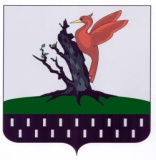 ТАТАРСТАН РЕСПУБЛИКАСЫАЛАБУГА  МУНИЦИПАЛЬ РАЙОНЫ  ОЛЫ ШУРНЯК АВЫЛ ЖИРЛЕГЕ  БАШКАРМА КОМИТЕТЫОб инициировании проведения референдума В соответствии со статьей 15 Федерального закона от 12.06.2002 № 67-ФЗ «Об основных гарантиях избирательных прав и права на участие в референдуме граждан Российской Федерации», статьями 22, 56 Федерального закона от 06.10.2003  № 131-ФЗ «Об общих принципах организации местного самоуправления в Российской Федерации», статьей 12 Закона Республики Татарстан  от 24.03.2004 № 23-3РТ «О местном референдуме», статьей 11 Устава муниципального образования Большешурнякское  сельское поселение Елабужского муниципального района Республики Татарстан, решением Совета Большешурнякского сельского поселения от 01.07.2014 г. №118 «Об утверждении Положения о самообложении граждан и порядке сбора и использования средств самообложения граждан на территории Большешурнякского  сельского поселения Елабужского муниципального района» Совет Большешурнякского сельского поселения Елабужского муниципального района Республики ТатарстанРеРПОСТАНОВЛЯЕТ:1.  Инициировать проведение местного референдума по вопросу:1.1.  «Согласны ли вы на введение самообложения в сумме 200 рублей с граждан, место жительства которых расположено в границах муниципального образования Большешурнякское сельское поселение Елабужского муниципального района Республики Татарстан, достигших возраста 18 лет, за исключением инвалидов общего заболевания, ветеранов ВОВ и боевых действий, вдов участников ВОВ и боевых действий, многодетных семей, студентов очных отделений высших и средне-специальных (средне-профессиональных) учебных заведений, размер платежей для которых составляет 100 рублей, на решение следующих вопросов местного значения:Приобретение и доставка щебня для отсыпки дороги по ул.Безымянная с. Большой Шурняк;Приобретение и доставка щебня для отсыпки дороги по ул.М.Джалиля с.Верхний Шурняк;Приобретение и доставка щебня для отсыпки дороги по ул.Октябрьская с.Умяк» «ДА»                                                                           « НЕТ».2.  Настоящее решение подлежит обязательному опубликованию (обнародованию).         3. Контроль за исполнением настоящего решения оставляю за собой.Руководитель	      	                                       		              Н.И. Мельников 